Phonics/ReadingWritingMaths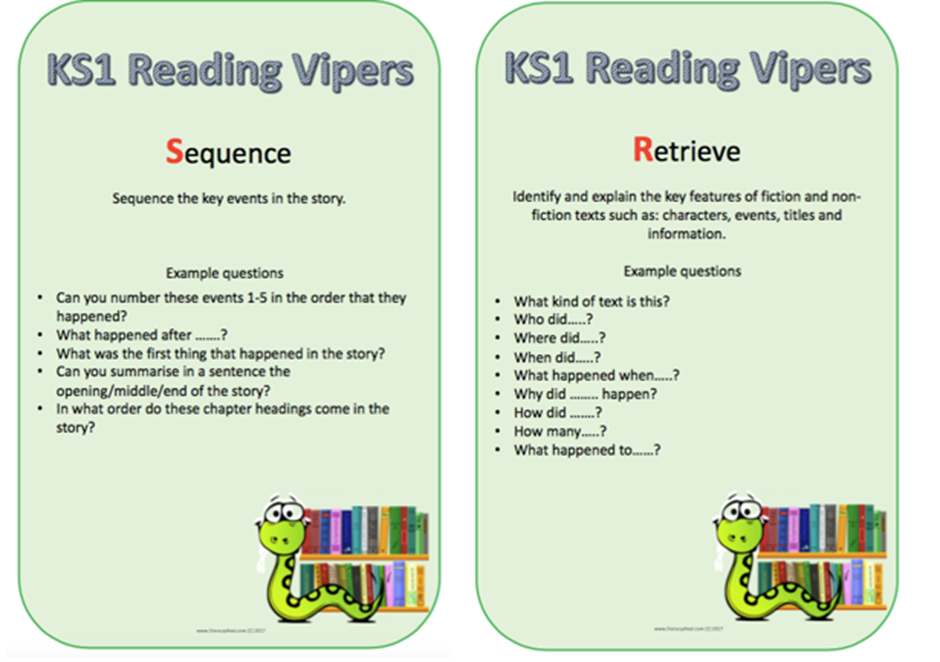 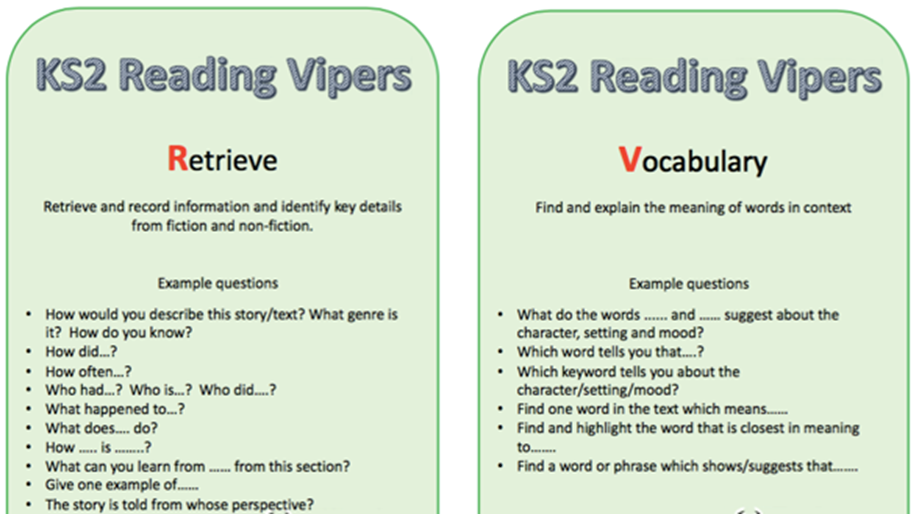 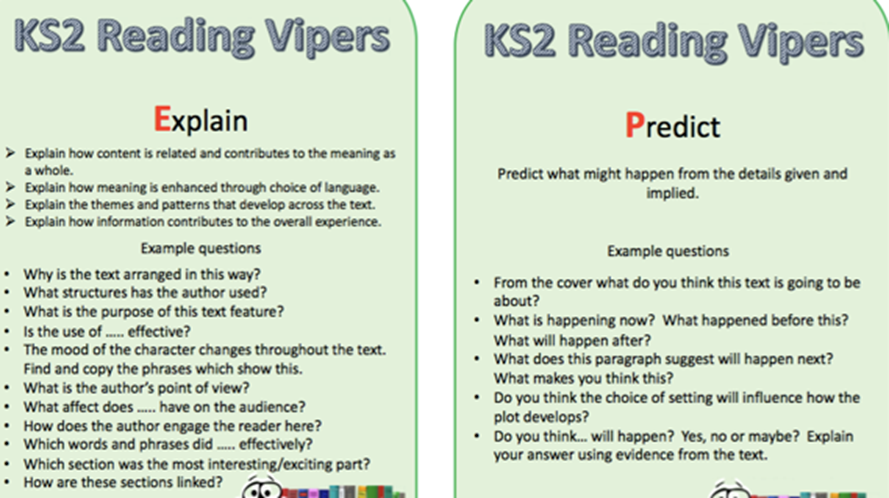 MondayMondayMondayTuesdayTuesdayTuesdayWednesdayWednesdayThursdayThursdayThursdayFridayLetters and sounds https://www.youtube.com/channel/UCP_FbjYUP_UtldV2K_-niWw/channels?view_as=publicPhonics play https://new.phonicsplay.co.uk/Teach your monster https://teachyourmonstertoread.com Letters and sounds https://www.youtube.com/channel/UCP_FbjYUP_UtldV2K_-niWw/channels?view_as=publicPhonics play https://new.phonicsplay.co.uk/Teach your monster https://teachyourmonstertoread.com Letters and sounds https://www.youtube.com/channel/UCP_FbjYUP_UtldV2K_-niWw/channels?view_as=publicPhonics play https://new.phonicsplay.co.uk/Teach your monster https://teachyourmonstertoread.com Letters and sounds https://www.youtube.com/channel/UCP_FbjYUP_UtldV2K_-niWw/channels?view_as=publicPhonics play https://new.phonicsplay.co.uk/Teach your monster https://teachyourmonstertoread.com Letters and sounds https://www.youtube.com/channel/UCP_FbjYUP_UtldV2K_-niWw/channels?view_as=publicPhonics play https://new.phonicsplay.co.uk/Teach your monster https://teachyourmonstertoread.com Letters and sounds https://www.youtube.com/channel/UCP_FbjYUP_UtldV2K_-niWw/channels?view_as=publicPhonics play https://new.phonicsplay.co.uk/Teach your monster https://teachyourmonstertoread.com Letters and sounds https://www.youtube.com/channel/UCP_FbjYUP_UtldV2K_-niWw/channels?view_as=publicPhonics play https://new.phonicsplay.co.uk/Teach your monster https://teachyourmonstertoread.com Letters and sounds https://www.youtube.com/channel/UCP_FbjYUP_UtldV2K_-niWw/channels?view_as=publicPhonics play https://new.phonicsplay.co.uk/Teach your monster https://teachyourmonstertoread.com Letters and sounds https://www.youtube.com/channel/UCP_FbjYUP_UtldV2K_-niWw/channels?view_as=publicPhonics play https://new.phonicsplay.co.uk/Teach your monster https://teachyourmonstertoread.com Letters and sounds https://www.youtube.com/channel/UCP_FbjYUP_UtldV2K_-niWw/channels?view_as=publicPhonics play https://new.phonicsplay.co.uk/Teach your monster https://teachyourmonstertoread.com Letters and sounds https://www.youtube.com/channel/UCP_FbjYUP_UtldV2K_-niWw/channels?view_as=publicPhonics play https://new.phonicsplay.co.uk/Teach your monster https://teachyourmonstertoread.com Letters and sounds https://www.youtube.com/channel/UCP_FbjYUP_UtldV2K_-niWw/channels?view_as=publicPhonics play https://new.phonicsplay.co.uk/Teach your monster https://teachyourmonstertoread.com Recall all letter sounds (s a t p i n m d g o c k ck e u r h b f f l ll ss j v w x y z qu sh ch th ng ai ee igh oa oo ar or ur ow oi ear air ure)Recall all letter sounds (s a t p i n m d g o c k ck e u r h b f f l ll ss j v w x y z qu sh ch th ng ai ee igh oa oo ar or ur ow oi ear air ure)Recall all letter sounds (s a t p i n m d g o c k ck e u r h b f f l ll ss j v w x y z qu sh ch th ng ai ee igh oa oo ar or ur ow oi ear air ure)Recall all letter sounds (s a t p i n m d g o c k ck e u r h b f f l ll ss j v w x y z qu sh ch th ng ai ee igh oa oo ar or ur ow oi ear air ure)Recall all letter sounds (s a t p i n m d g o c k ck e u r h b f f l ll ss j v w x y z qu sh ch th ng ai ee igh oa oo ar or ur ow oi ear air ure)Recall all letter sounds (s a t p i n m d g o c k ck e u r h b f f l ll ss j v w x y z qu sh ch th ng ai ee igh oa oo ar or ur ow oi ear air ure)Recall all letter sounds (s a t p i n m d g o c k ck e u r h b f f l ll ss j v w x y z qu sh ch th ng ai ee igh oa oo ar or ur ow oi ear air ure)Recall all letter sounds (s a t p i n m d g o c k ck e u r h b f f l ll ss j v w x y z qu sh ch th ng ai ee igh oa oo ar or ur ow oi ear air ure)Recall all letter sounds (s a t p i n m d g o c k ck e u r h b f f l ll ss j v w x y z qu sh ch th ng ai ee igh oa oo ar or ur ow oi ear air ure)Recall all letter sounds (s a t p i n m d g o c k ck e u r h b f f l ll ss j v w x y z qu sh ch th ng ai ee igh oa oo ar or ur ow oi ear air ure)Recall all letter sounds (s a t p i n m d g o c k ck e u r h b f f l ll ss j v w x y z qu sh ch th ng ai ee igh oa oo ar or ur ow oi ear air ure)Recall all letter sounds (s a t p i n m d g o c k ck e u r h b f f l ll ss j v w x y z qu sh ch th ng ai ee igh oa oo ar or ur ow oi ear air ure)Mrs Adrew/ Lynsey This week our sound will be ‘igh’Write a list of igh words.Read the sentences –  She saw a light in the dark shed.In the night I sleep in my bed.Do not fight with him!Read the sentences –  She saw a light in the dark shed.In the night I sleep in my bed.Do not fight with him!Read the sentences –  She saw a light in the dark shed.In the night I sleep in my bed.Do not fight with him!Write the sentences –The sun is bright today.I put the light on in the room.The owl is in the tree at night.Write the sentences –The sun is bright today.I put the light on in the room.The owl is in the tree at night.Make an ‘igh’ book.On each page draw a picture and write the ‘igh’ word to match.Make an ‘igh’ book.On each page draw a picture and write the ‘igh’ word to match.Make an ‘igh’ book.On each page draw a picture and write the ‘igh’ word to match.Have a go at the ‘roll and read’ game.Have a go at the ‘roll and read’ game.Mrs Penhaligane spelt with ‘y’Write a list of words ending with ‘y’ that make an ‘ee’ sound, e.g. funnyRead the sentences – I met a clown and he was very funny.Looking at the sunny beach made me feel dizzy.Read the sentences – I met a clown and he was very funny.Looking at the sunny beach made me feel dizzy.Read the sentences – I met a clown and he was very funny.Looking at the sunny beach made me feel dizzy.Write the sentences – Can you come to my family party?The jelly was very wobbly. Write the sentences – Can you come to my family party?The jelly was very wobbly. Make ‘y’ flashcards – on each piece of paper write a word and draw a picture to go with it.Make ‘y’ flashcards – on each piece of paper write a word and draw a picture to go with it.Make ‘y’ flashcards – on each piece of paper write a word and draw a picture to go with it.Can you write your own ‘y’ story?  Try and include all of the words from your spelling list.Can you write your own ‘y’ story?  Try and include all of the words from your spelling list.Mrs HughesHow many words can you write that start with the following sounds?st, tr, gr, flGet an adult at home to write out st, tr, gr and fl words and hide them around the house and garden – can you find and read them?Get an adult at home to write out st, tr, gr and fl words and hide them around the house and garden – can you find and read them?Get an adult at home to write out st, tr, gr and fl words and hide them around the house and garden – can you find and read them?Continue to add to your phonics book that you started last week.  Can you add anymore ‘sound’ pages or words?Continue to add to your phonics book that you started last week.  Can you add anymore ‘sound’ pages or words?Practise any of the letter sounds that are tricky for you.Practise any of the letter sounds that are tricky for you.Practise any of the letter sounds that are tricky for you.Build a secret den! Use a secret password to allow people to get in. Name three words that start with ‘st’ before entering. Change the ending sounds each time they enter.Build a secret den! Use a secret password to allow people to get in. Name three words that start with ‘st’ before entering. Change the ending sounds each time they enter.Choose different ways to practise your spellings this week.*Rainbow write*Paint *Chalk*Make each word with sticksChoose different ways to practise your spellings this week.*Rainbow write*Paint *Chalk*Make each word with sticksChoose different ways to practise your spellings this week.*Rainbow write*Paint *Chalk*Make each word with sticksChoose different ways to practise your spellings this week.*Rainbow write*Paint *Chalk*Make each word with sticksChoose different ways to practise your spellings this week.*Rainbow write*Paint *Chalk*Make each word with sticksChoose different ways to practise your spellings this week.*Rainbow write*Paint *Chalk*Make each word with sticksChoose different ways to practise your spellings this week.*Rainbow write*Paint *Chalk*Make each word with sticksChoose different ways to practise your spellings this week.*Rainbow write*Paint *Chalk*Make each word with sticksChoose different ways to practise your spellings this week.*Rainbow write*Paint *Chalk*Make each word with sticksChoose different ways to practise your spellings this week.*Rainbow write*Paint *Chalk*Make each word with sticksChoose different ways to practise your spellings this week.*Rainbow write*Paint *Chalk*Make each word with sticksChoose different ways to practise your spellings this week.*Rainbow write*Paint *Chalk*Make each word with sticksMrs Andrew/ Lynseynight    light    bright    sight   high   right   sigh   thigh   might   tight      Mrs Andrew/ Lynseynight    light    bright    sight   high   right   sigh   thigh   might   tight      Mrs Andrew/ Lynseynight    light    bright    sight   high   right   sigh   thigh   might   tight      Mrs Andrew/ Lynseynight    light    bright    sight   high   right   sigh   thigh   might   tight      Mrs Penhaliganvery    happy    funny    party    family    dizzy    smelly    silly    jolly    sunnyMrs Penhaliganvery    happy    funny    party    family    dizzy    smelly    silly    jolly    sunnyMrs Penhaliganvery    happy    funny    party    family    dizzy    smelly    silly    jolly    sunnyMrs Penhaliganvery    happy    funny    party    family    dizzy    smelly    silly    jolly    sunnyMrs Penhaliganvery    happy    funny    party    family    dizzy    smelly    silly    jolly    sunnyMrs Hughesunhappy   undo    unload    unfair    unlock    unwrap    unzip    untidy    unwell    unkindMrs Hughesunhappy   undo    unload    unfair    unlock    unwrap    unzip    untidy    unwell    unkindMrs Hughesunhappy   undo    unload    unfair    unlock    unwrap    unzip    untidy    unwell    unkindReading (at least 20 minutes a day)Read your own book or share a story together.  Every few pages look at and have a go at answering 1-3 of the vipers questions – see below.  MondayTuesdayWednesdayThursdayFridayThis week are still using the story of The Singing Mermaid by Julia Donaldson.https://www.youtube.com/watch?v=mRBzaKMHDDwThis week are still using the story of The Singing Mermaid by Julia Donaldson.https://www.youtube.com/watch?v=mRBzaKMHDDwThis week are still using the story of The Singing Mermaid by Julia Donaldson.https://www.youtube.com/watch?v=mRBzaKMHDDwThis week are still using the story of The Singing Mermaid by Julia Donaldson.https://www.youtube.com/watch?v=mRBzaKMHDDwThis week are still using the story of The Singing Mermaid by Julia Donaldson.https://www.youtube.com/watch?v=mRBzaKMHDDwReceptionCreate your own mermaid or under the sea character?  What do they like to do?  Do they have a special talent?  What is their name?Draw a story map to show the adventure that your character goes on.  Who do they meet?  Where do they end up?Can you write and illustrate your own mermaid story?Remember to;*Start with a capital letter*Use finger spaces between your words*Spell new and tricky words using your phonics*End with a full stop*Use adjectives to make your writing exciting.Can you write and illustrate your own mermaid story?Remember to;*Start with a capital letter*Use finger spaces between your words*Spell new and tricky words using your phonics*End with a full stop*Use adjectives to make your writing exciting.Make a front cover for your book.  What will your story be called?Year 1Create your own mermaid or under the sea character?  What do they like to do?  Do they have a special talent?  What is their name?Draw a story map to show the adventure that your character goes on.  Who do they meet?  Where do they end up?Can you write and illustrate your own mermaid story?Remember to;*Start with a capital letter*Use finger spaces between your words*Spell new and tricky words using your phonics*End with a full stop*Use adjectives to make your writing exciting.Can you write and illustrate your own mermaid story?Remember to;*Start with a capital letter*Use finger spaces between your words*Spell new and tricky words using your phonics*End with a full stop*Use adjectives to make your writing exciting.Make a front cover for your book.  What will your story be called?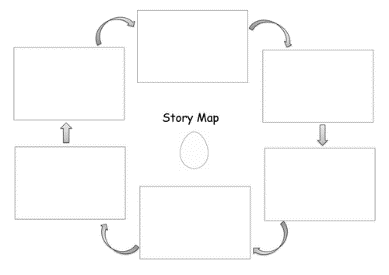 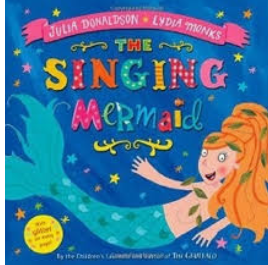 MondayTuesdayWednesdayThursdayFridayReception - https://whiterosemaths.com/homelearning/early-years/Year 1 - https://whiterosemaths.com/homelearning/year-1/Please log in to Mathletics and complete your tasks on there and look at the video’s on BBC Bitesize.Reception - https://whiterosemaths.com/homelearning/early-years/Year 1 - https://whiterosemaths.com/homelearning/year-1/Please log in to Mathletics and complete your tasks on there and look at the video’s on BBC Bitesize.Reception - https://whiterosemaths.com/homelearning/early-years/Year 1 - https://whiterosemaths.com/homelearning/year-1/Please log in to Mathletics and complete your tasks on there and look at the video’s on BBC Bitesize.Reception - https://whiterosemaths.com/homelearning/early-years/Year 1 - https://whiterosemaths.com/homelearning/year-1/Please log in to Mathletics and complete your tasks on there and look at the video’s on BBC Bitesize.Reception - https://whiterosemaths.com/homelearning/early-years/Year 1 - https://whiterosemaths.com/homelearning/year-1/Please log in to Mathletics and complete your tasks on there and look at the video’s on BBC Bitesize.